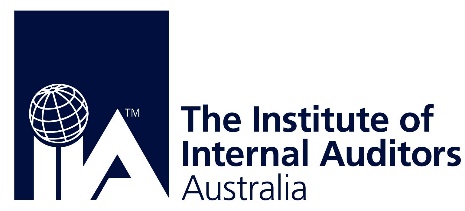 White Paper – <Title><Date>The Institute of Internal Auditors–AustraliaLevel 7, 133 Castlereagh StreetSydney NSW Australia 2000Telephone: 02 9267 9155International: +61 2 9267 9155E-mail: enquiry@iia.org.auTable of ContentsTable of Contents	21.	Background	31.1	Purpose	31.2	Background	31.3	Style Requirements	32.	Discussion	42.1	Issue	42.2	History	42.3	Discussion	43.	Conclusion	53.1	Summary	53.2	Conclusion	54.	Bibliography and References	6Bibliography	6References	6Purpose of White Papers	65.	Author’s Biography	66.	About the Institute of Internal Auditors–Australia	77.	Copyright	78.	Disclaimer	7BackgroundPurposeA White Paper is an authoritative report or guide that informs readers concisely about a complex issue and presents the issuing body's philosophy on the matter. It is meant to help readers understand an issue, solve a problem, or make a decision.<Purpose of this White Paper>BackgroundBackground describes the problem to be solved.<Background to this White Paper>Style Requirements<Delete this section when White Paper is drafted>White Papers will conform to the following:This template is the style to be used for all White Papers.No more than 10 pages in length.Verdana 10 font with 6 pt spacing before and after.Footnotes will to use the Oxford Referencing Style system:http://guides.is.uwa.edu.au/oxfordPages:Page 1 – Front cover.Page 2 – Table of Contents.Page 3 – Background.Pages 4–7 – Discussion – minimum 2 pages and maximum 4 pages.3rd last page – Conclusion.2nd last page – References and Bibliography.2nd last page – Author’s Biography.Last page – About the Institute of Internal Auditors–AustraliaLast Page – Copyright.Last page – Disclaimer.2.	Discussion2.1	Issue<Issue>2.2	History<History>2.3	Discussion<Discussion>3.	Conclusion3.1	Summary<Summary>3.2	Conclusion<Proposed solution or good practice>4.	Bibliography and ReferencesBibliography<Bibliography>References<References>Purpose of White PapersA White Paper is an authoritative report or guide that informs readers concisely about a complex issue and presents the issuing body's philosophy on the matter. It is meant to help readers understand an issue, solve a problem, or make a decision.5.	Author’s BiographyThis White Paper written by:<Name><Post-nominal letters><Biography>This White Paper edited by:<Name><Post-nominal letters>6.	About the Institute of Internal Auditors–AustraliaThe Institute of Internal Auditors (IIA) is the global professional association for Internal Auditors, with global headquarters in the USA and affiliated Institutes and Chapters throughout the world including Australia.As the chief advocate of the Internal Audit profession, the IIA serves as the profession’s international standard-setter, sole provider of globally accepted internal auditing certifications, and principal researcher and educator. The IIA sets the bar for Internal Audit integrity and professionalism around the world with its ‘International Professional Practices Framework’ (IPPF), a collection of guidance that includes the ‘International Standards for the Professional Practice of Internal Auditing’ and the ‘Code of Ethics’.The IPPF provides a globally accepted rigorous basis for the operation of an Internal Audit function. Procedures for the mandatory provisions require public exposure and formal consideration of comments received from IIA members and non-members alike. The standards development process is supervised by an independent body, the IPPF Oversight Council of the IIA, which is appointed by the IIA–Global Board of Directors and comprises persons representing stakeholders such as boards, management, public and private sector auditors, regulators and government authorities, investors, international organisations, and members specifically selected by the IIA–Global Board of Directors.The IIA–Australia ensures its members and the profession as a whole are well-represented with decision-makers and influencers, and is extensively represented on a number of global committees and prominent working groups in Australia and internationally.The IIA was established in 1941 and now has more than 180,000 members from 190 countries with hundreds of local area Chapters. Generally, members work in internal auditing, risk management, governance, internal control, information technology audit, education, and security.Historians have traced the roots of internal auditing to centuries BC, as merchants verified receipts for grain brought to market. The real growth of the profession occurred in the 19th and 20th centuries with the expansion of corporate business. Demand grew for systems of control in companies conducting operations in many locations and employing thousands of people. Many people associate the genesis of modern internal auditing with the establishment of the Institute of Internal Auditors.7.	CopyrightThis White Paper contains a variety of copyright material. Some of this is the intellectual property of the author, some is owned by the Institute of Internal Auditors–Global or the Institute of Internal Auditors–Australia. Some material is owned by others which is shown through attribution and referencing. Some material is in the public domain. Except for material which is unambiguously and unarguably in the public domain, only material owned by the Institute of Internal Auditors–Australia–Global and the Institute of Internal Auditors–Australia, and so indicated, may be copied, provided that textual and graphical content are not altered and the source is acknowledged. The Institute of Internal Auditors–Australia reserves the right to revoke that permission at any time. Permission is not given for any commercial use or sale of the material.8.	DisclaimerWhilst the Institute of Internal Auditors–Australia has attempted to ensure the information in this White Paper is as accurate as possible, the information is for personal and educational use only, and is provided in good faith without any express or implied warranty. There is no guarantee given to the accuracy or currency of information contained in this White Paper. The Institute of Internal Auditors–Australia does not accept responsibility for any loss or damage occasioned by use of the information contained in this White Paper.